17 апреля 2021 года в парке п. Ивня состоялось районное мероприятие «Районные летние лично-командные соревнования учащихся по спортивному ориентированию». В соревнованиях приняли участие 9 команд из Ивнянской школы№1, Новенской, Курасовской, Вознесеновской, Верхопенской, Сафоновской, Сухосолотинской, Песчанской и Хомутчанской школ.Программа соревнований включала в себя лично-командное ориентирование в заданном направлении и кросс классика. Командный зачет подводился отдельно среди школ 1 и 2 групп.По результатам соревнований среди школ 1 группы 1 место у команды Ивнянской школы№1, второе- Верхопенской, третье – Вознесеновской школы. Среди школ 2 группы первое место у сафоновской команды, второе у песчанской, третье у команды из Сухосолотино.В личном зачете среди мальчиков 1 место у Давыдова Данилы (Ивнянская СОШ№1), вторым стал Козелец Дмитрий (Сафоновка), тетьим - Строев Кирилл (Песчаное). Среди девушек 1 место у Лысенко Анастасии, второй стала Сафонова Элеонора (обе из Ивнянской школы№1), третье место у Шишкиной Виктории из Верхопенья.Команды победительницы награждены кубками, победители и призеры – грамотами управления образования. Победители в личном зачете награждены медалями и памятными призами, призеры - медалями и грамотами управления образования.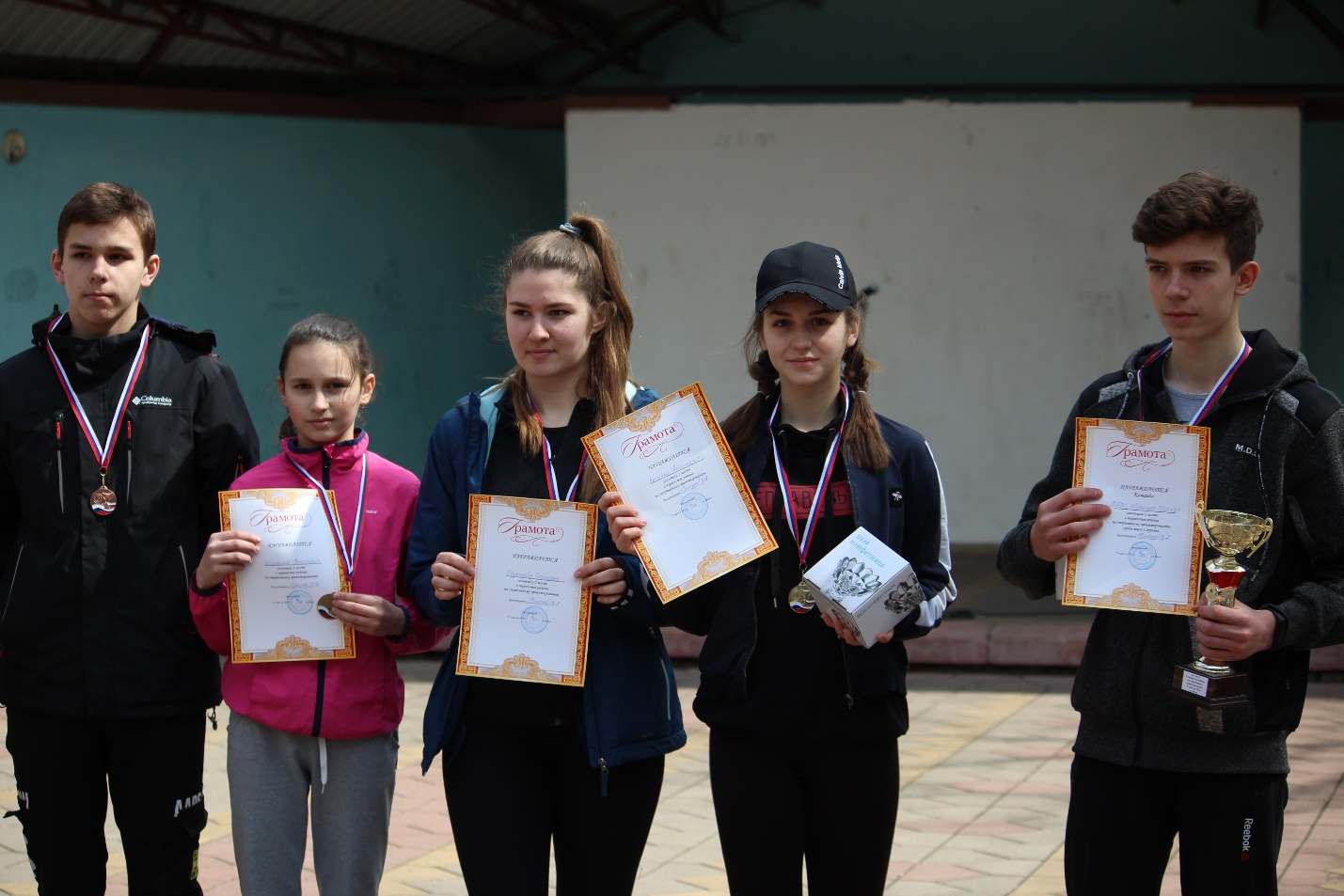 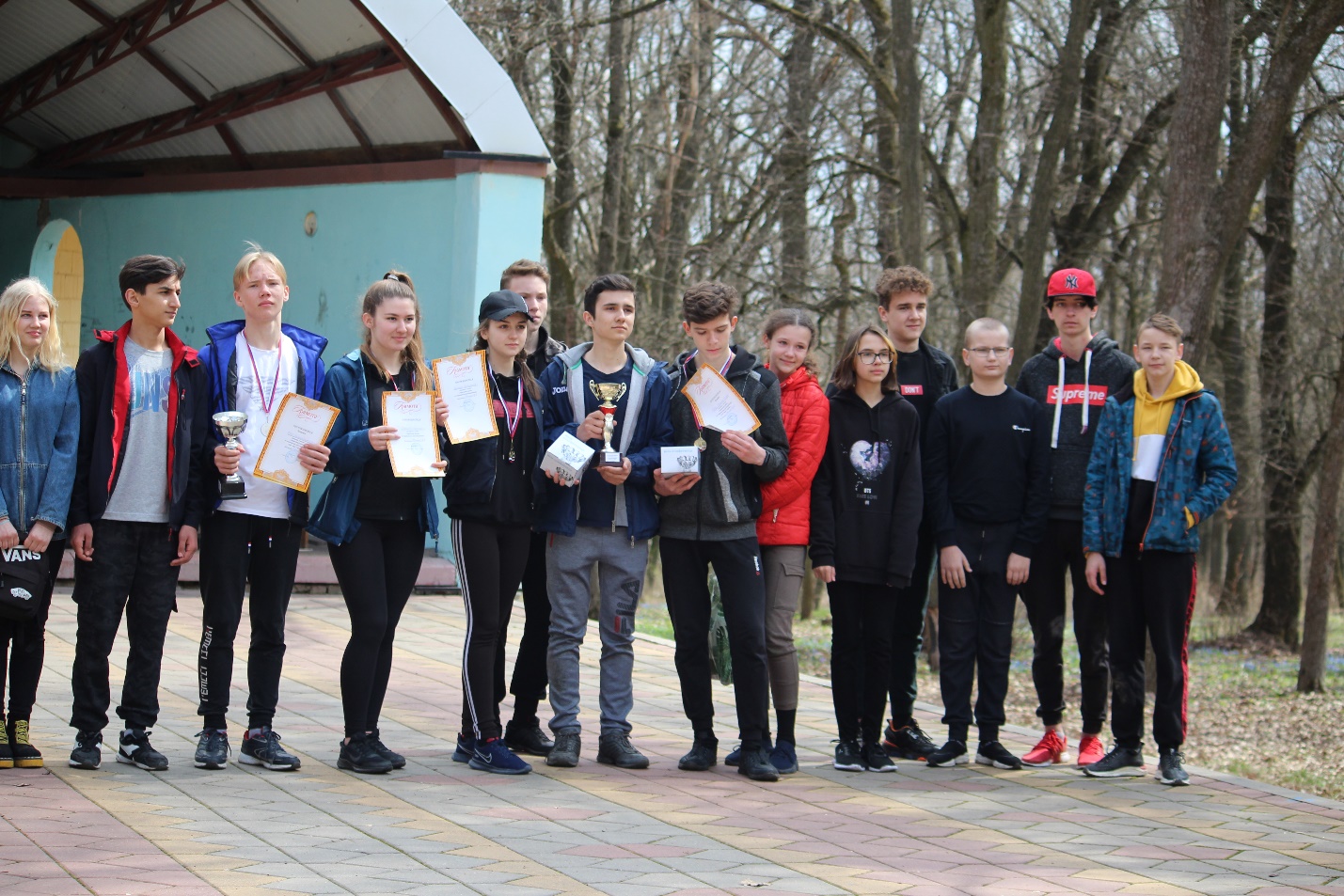 